Podcast 4TitleWhat is this podcast about?Episode titleFirst impression (Write down what you liked/not liked)Final RatingNow that you have listened to four podcasts, rate them from your top choice to your last choice.Podcast:Podcast:Podcast:Podcast:Name: Final comment (Why did you like your top choice best?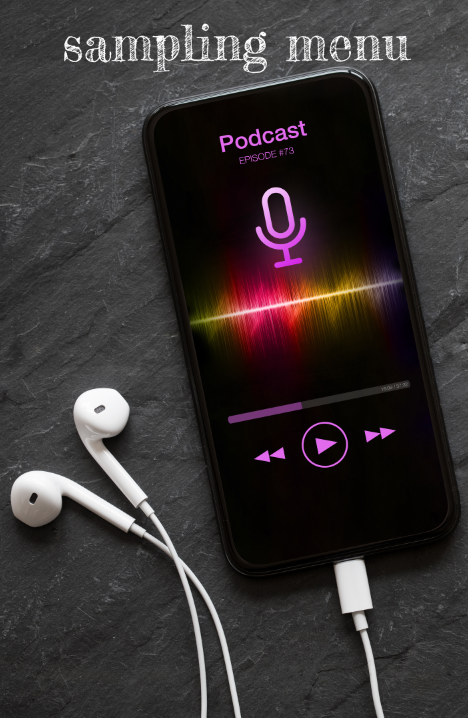 You have 45 minutes to sample podcasts. Please follow these steps:Choose a  podcasts you are interested in.Read the podcast description.Scan though the different episodes of each podcast. Pick the one that graps your attention the most. *Note With some podcasts you need to listen to the episodes in order. e.g. You should not start with the third episode of a podcast that is about a specific crime.Listen to the first 5 minutes.Fill out your podcast rating sheet.Podcast 1TitleWhat is this podcast about?Episode titleFirst impression (Write down what you liked/not liked)Podcast 2TitleWhat is this podcast about?Episode titleFirst impression (Write down what you liked/not liked)Podcast 3TitleWhat is this podcast about?Episode titleFirst impression (Write down what you liked/not liked)